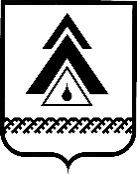 администрация Нижневартовского районаХанты-Мансийского автономного округа – ЮгрыПОСТАНОВЛЕНИЕО внесении изменений в постановление администрации района от 25.12.2015 № 2557 «О персональном контроле за своевременной выплатой заработной платы работникам бюджетной сферы района» В целях совершенствования работы за осуществлением персонального контроля по своевременной выплате заработной плате, в связи с кадровыми изменениями:1. Внести изменения в постановление администрации района                              от 25.12.2015 № 2557 «О персональном контроле за своевременной выплатой заработной платы работникам бюджетной сферы района» следующего содержания:1.1. В пункте 2 постановления исключить слово «администрации».1.2. В пункте 4 постановления слова «А.Б. Кудрику» заменить словами «В.А. Берновик».2. Контроль за выполнением постановления возложить на заместителя главы района по экономике и финансам Т.А. Колокольцеву.Глава района                                                                                        Б.А. Саломатинот 10.01.2019г. Нижневартовск№ 38          